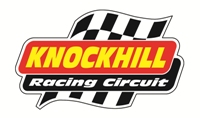 Car Testing Timetable Friday 31st May 20242pm-5pmLegends (3 x 10 min sessions) - £65 per driverSaloons & Modified Fords (3 x 15 min sessions) - £95 per driverBook online or by calling 01383 723337.TimeClassMinutesDirection14:00     Legends10 minsClockwise14:15Saloons15 minsClockwise14:35Modified Fords15 minsClockwise15:10Legends10 minsAnti-Clockwise15:25Saloons15 minsAnti-Clockwise15:45Modified Fords15 minsAnti-Clockwise16:05Legends10 minsAnti-Clockwise16:20Saloons15 minsAnti-Clockwise16:40Modified Fords15 minsAnti-Clockwise